История возникновения и развития настольного тенниса за рубежом и в России1.Возникновение и развитие настольного тенниса.2. Становление настольного тенниса как вида спорта3. Настольный теннис в мире в XX веке4. Развитие настольного тенниса в СССР и России.5. Настольный теннис на Олимпийских играхКаждый спортсмен должен знать историю возникновения и развития своего вида спорта – его правил, техники, тактики, а также необходимого для занятий инвентаря. Знание прошлого какого-либо вида спорта помогает понять его настоящее, повышает общий спортивный и интеллектуальный уровень. Поэтому детям, занимающимся в ДЮСШ, полезно знать о том, как раньше играли в теннис, когда их еще и на свете не было, и чем он отличался от тенниса сегодняшнего. Они должны не только знать историю развития настольного тенниса, но и уметь рассказать об этом своим друзьям и знакомым. Каждый спортсмен должен знать историю возникновения и развития своего вида спорта – его правил, техники, тактики, а также необходимого для занятий инвентаря. Знание прошлого какого-либо вида спорта помогает понять его настоящее, повышает общий спортивный и интеллектуальный уровень. История физической культуры и спорта вообще и тенниса в частности, очень важна для детей. Способствуя формированию современного мировоззрения, она имеет большое познавательное, образовательное и воспитательное значение. Особенно велико значение отечественной истории физической культуры. Она содействует воспитанию у детей любви к Родине и чувства гордости за достижения российского спорта.1. Возникновение и развитие настольного теннисаИгры, как исторически сложившееся явление, возникли в глубокой древности и представляют собой самостоятельный вид деятельности, свойственной человеку. В значительной мере своим становлением человек обязан игре. Из истории спорта, особенно игровых видов, известно, насколько многолик и интересен мир игр. Например, только в нашей стране по далеко неполным подсчетам существует более ста народных игр с мячом. Историки спорта высказывают мысль о том, что мяч для различных игр был создан древними людьми по образу и подобию солнца, которому они поклонялись. В этом заложен глубокий смысл и своего рода символика – ведь спорт, и в том числе и игры, согревали жизнь людей и приносили им ни с чем несравнимые радости. С древнейших времен люди придумывали для себя самые разнообразные игры. Обычно эти игры подражали труду, который кормил людей, обувал их и одевал. На ранней стадии развития общества в играх воспроизводились элементы охоты, боя.Как показывает история человечества, возникновение и применение игр в процессе жизнедеятельности относится уже к начальному этапу становления человека. История свидетельствует, что уже в Древнем Египте и Древней Греции игры были превращены в одно из самых активных средств воспитания. Характерным этапом в развитии игр следует считать появление площадок для игр и турниров в Х-ХI вв. (эпоха средневековья). Названия многих игр в мяч указывают на их французское происхождение, а некоторых – на испанское или итальянское.Наверное, никогда не удастся установить точное место, где зародился настольный теннис. Все доступные документы уже изучены, систематизированы и соотнесены с историей возникновения игр с мячом, но точного ответа не найдено. По данным разных источников, игры с мячом зародились либо в Азии, либо в Англии, либо даже в Северной Америке, среди индейцев. Существует также информация, правда довольно скудная, что игры с мячом были распространены в древнем Китае и древнем Египте. Первый президент ITTF Айвор Монтегю, изучавший манускрипты в китайском городе Янань, пришел к выводу, что игра, напоминавшая современный настольный теннис, зародилась несколько тысяч лет назад в древнем Китае.Все эти упоминания свидетельствуют о том, что в античном мире уже существовали игры с мячом. Для подобных игр строились особые помещения и площадки, а руководили процессом специально обученные учителя.  По данным записей флорентийского летописца Донато Велути, в 1350 году торговец Томмаси де Липаккио вернулся из Парижа и привез с собой новую игру с мячом под названием «танео». Эта игра быстро стала популярной. Другой итальянский историк, Антонио Чиано, в книге, написанной в 1555 году, рассказывает о двух разновидностях игр с мячом: перебрасывании мяча через сетку и ударах по мячу. В первом случае игроки били кулаком по большому полому мячу, а во втором – по небольшому заполненному мячу били ладонью или ракеткой. Возможно, вторая вариация игры стала прообразом большого тенниса, главное отличие которого заключается в том, что мяч сначала должен коснуться земли, а уже потом быть отбитым.Игра, в которой мяч нужно было отбивать рукой или каким-либо приспособлением, называлась «рачетта» и была популярна в 16 веке на территории Франции и Испании, правда только среди придворных. Несколько позже игра, в которой нужно было бить открытой ладонью по мячу, во Франции распространилась повсеместно. Игры с мячом проводились как в закрытом помещении: в холлах, салонах, коридорах, так и на улице. Постепенно стали появляться особые площадки.  Правила игры, из которой вышел настольный теннис, впервые были сформулированы во Франции. Там же где-то в середине XV века стали производить специальные деревянные ракетки, которые в XVI веке сменили ракетки с натянутыми струнами из жил.Из всех многочисленных старинных игр с мячом родоначальником тенниса историки спорта называют тригон, известный со времен Древнего Рима, когда маленький твердый шар перебрасывался с одной стороны площадки на другую.Рис. 1. Игра в мяч руками через ленту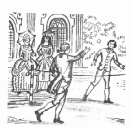 Приблизительно в те же времена была распространена похожая игра – фоллис, в которой перебрасывался полый шар величиной с детскую головку. Вместо ракеток использовались специальные надетые на руку щиты (рис. 2).Рис. 2. Игра в мяч Фолис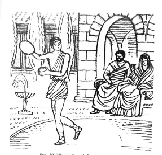 Подобная игра сохранилась в Италии и доныне под названием палоне. Игра в мяч ладонью послужила основой для многих видов спорта. С XIY века в играх стали использовать деревянные палки с широким плоским концом, которым отбивали мяч. В конце XIY века появились ракетки.Игры в мяч, похожие на современные игры теннис и бадминтон, были известны в Древней Греции (эпискирос), Риме (гарпастум), позднее в Германии (буфпаллен), во Франции (шуль, жё-де-пом) и других странах. На Руси в XI–XV вв. молодежь играла в городки, бабки, прятки и др. В XV–XVII вв. появились лапта, горелки и другие игры с мячом. Развитие современных спортивных игр связано с появлением мяча. Трудно сказать, когда и кто придумал мяч и предложил его использовать для игры, но мяч от первобытного каменного, который древние люди бросали для развития силы мышц и точности метания копья или бумеранга, постепенно менялся. С развитием промышленности мячи стали изготавливать из каучука и различных видов резины и пластмасс.К наиболее распространенным играм с мячом и ракеткой относятся теннис, настольный теннис, бадминтон. Возникновение слова «теннис» неизвестно, так как оно не имеет слов-родоначальников в современном языке. Историки предполагают, что название игры теннис произошло от игры, в которой участвовало 10 (по английски «тен») игроков, по 5 человек на каждой стороне площадки, а может быть от латинского слова «тенниса» – лента, тесьма («сетка» теперь). Есть также предположение, что название игры произошло от французского слова «тенез», которое переводится «вот вам, берите». Эту фразу часто говорили французские игроки, посылая мяч партнеру. Так или иначе, но слово «теннис» сегодня прочно вошло в наш лексикон, и означает игру в мяч через сетку ракетками.Родоначальником игр с ракеткой и мячом считают Англию. Так в XVI веке в Англии и Франции возникла забавная игра в мяч без определенных правил – прообраз тенниса. Однако в феодальной Франции еще в 1292 году излюбленной была игра жё-де-пом или как ее называли игра яблоком, которую также считают прародительницей тенниса. Игра эта вела свою родословную от римской игры в тригон. При этом вначале играли руками и лишь в XY-м столетии появились ракетки.Рис. 3. Игра Жё-де-пом – теннис XYI-XYII вв.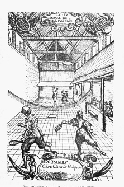 Прообраз тенниса процветал во Франции в специальных домах мяча, которых насчитывалось в 1602 году несколько сотен. Из истории так же известно, что в 1610 г. во Франции союз тренеров и изготовителей ракеток и мячей был признан самостоятельным цехом. Англичанин Р. Дарлингстон (1560–1620 гг.) в примечаниях о поездке по Франции отметил, что домов игры в мяч больше чем костелов, а французы рождаются с ракеткой в руке. Игры носили больше развлекательный и гимнастический характер, чем спортивный.В 1874 году английский майор Вальтер Клоптон из Вингфилда разработал правила новой, довольно близкой к современному теннису игры, которую он назвал сферистика. Через год правила игры были усовершенствованы, и она получила новое название лаун-теннис, что в переводе с английского означает «теннис на лужайке» или просто теннис.Большинство специалистов считает, что настольный теннис появился в Англии. Считается, что своим рождением настольный теннис обязан дождливой английской погоде. На мокрых лужайках невозможно было играть в теннис, и игру перенесли в помещение. Вначале играли на полу. Позднее из-за отсутствия больших залов появилась игра на двух столах, расположенных на некотором расстоянии один от другого. Через некоторое время столы сдвинули, а между ними натянули сетку. Эта комнатная игра была известна под названием госсима. Родилась она во второй половине XIX века как игра-развлечение.Простой инвентарь, а главное – небольшие размеры площадки позволяли играть где угодно. Это обеспечило широкое распространение настольной игры, которая в короткие сроки стал излюбленной салонной игрой в Англии, а затем и в других странах Европы, Азии и Африки. Интересно, что игра велась в строгой вечерней одежде: женщины в длинных платьях, мужчины в смокингах и фраках.Рис. 4. Иллюстрация в газете Лондон ньюз, 1901 г.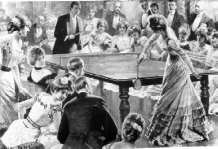 2. Становление настольного тенниса как вида спортаАнглия официально считается родиной настольного тенниса, хотя истоки ее можно искать, видимо, и в Европе и в Восточной Азии. Первые документы о правилах игры, были напечатаны в каталогах в 1834 году. Ф. Айерс (F. Ayers) в Лондоне под названием Miniature Indoor Lawn Tennis Game. А в британских каталогах спортивного инвентаря в 1880–1990 гг. были представлены комплекты новой игры. И только в 1891 году Чарлз Бакстер (Ch. Baxter) патентом №190070 (правила игры) и Д. Джаке (John Jaques) – патент №157615 «Игра Пинг-понг» узаконили рождение настольного тенниса. Название «Пинг-понг» произошло от звука мяча о стол и ракетку. Постепенно пинг-понг становится не просто салонным развлечением, а спортивной игрой, хотя ракетки не были стандартизированы и играли ракетками и с длинной ручкой и со струнами и даже обтянутыми кожей. Мячи изготавливались из резины или пробки, их часто обшивали тканью. В 1891 году настольный теннис получил мощный толчок к развитию благодаря инженерной мысли Джеймса Гибба, который решил использовать для игры в пинг-понг маленькие полые цветные шарики от детской игрушки. Введение в игру легкого целлулоидного мяча позволило значительно снизить вес ракетки. Вместо ракеток со струнами появились фанерные ракетки с укороченной ручкой. Стали применять и новые материалы для оклеивания игровой поверхности ракетки: пробка, пергамент, велюр, позднее наждачная бумага, резина. Родоначальником таких модификаций ракеток считают англичанина Е.К. Гуда, который в 1902 году возвращаясь после очередного тура чемпионата Лондона, зашел в аптеку купить лекарство. Подойдя к кассе, он с неожиданностью, свойственной всем великим открытиям обратил внимание на резиновую подкладку для сдачи мелочи. Небольшие переговоры с владельцем аптеки, и мистер Гуд ушел сопровождаемый удивленными взорами, довольный с драгоценным свертком под мышкой. Придя домой, он немедленно принялся за реконструкцию ракетки – пробка была снята и вместо нее с обеих сторон была наклеена только, что приобретенная в аптеке губка. На следующий день соперники Е. Гуда были удивлены не менее чем служащие аптеки. Е.К. Гуд одерживал одну победу за другой и выиграл турнир.Азартная, развлекательная игра охватила многие города и страны. В пинг-понг играли не только в специальных помещениях, но и везде, где это было возможно. Однажды в одном из английских ресторанов два молодых аристократа, вооружившись крышками от сигарных ящиков, стали перебрасываться пробками от винных бутылок, найденными на полу. При этом они старались имитировать известный уже тогда лаун-теннис.Распространялась эта игра довольно быстро – морским путем. Так, английские моряки, находясь на вынужденном отдыхе в одном из портов Германии, устроили пинг-понговый чемпионат. Местная молодежь с интересом наблюдала за игрой, и не успело иностранное судно дать прощальный гудок, как в порту уже начались соревнования по настольному теннису. Таким образом пинг-понг распространился по всему свету.  В Англии пинг-понг как спорт был признан в 1900 году. До этого времени игра велась по правилам лаун-тенниса и даже до 100 очков. После утверждения правил игра стала вестись до 30 очков. В декабре 1900 года состоялся первый чемпионат Лондона по пинг-понгу. Он проходил в Вестминстерском Аббатстве Лондона в зале Ройл Эквэриум. В чемпионате приняло участие 300 человек. Затем в 1901 году официальный турнир состоялся в Индии. Его можно считать первым международным соревнованием. Победил в этом турнире один из лучших игроков того времени индийский спортсмен Нандо.К началу ХХ века популярность пинг-понга возросла, и увлечение новой игрой буквально захлестнуло все страны. Названия новой игры были разные: Ping-Pong (Германия, Россия, Литва и др.), Whiff Whaff – в Америке, Pim-Pam – во Франции, в Англии – Gossima, Ping Pong, Indoor Tennis, Parlour Tennis и др. Всюду организовывались многочисленные клубы и устраивались состязания – чемпионаты клубов, городов и др. Известно, что игра под названием лонг-пом в 1908 года была включена в программу Олимпийских игр в Лондоне. Однако пинг-понговая горячка, охватившая некоторые государства, продолжалась недолго. В начале века в 1904–1905 годах произошел упадок популярности игры, продолжавшийся около 20 лет. Причиной такого упадка, вероятнее всего, послужило распространение других более популярных видов спорта, а также Первая мировая война, которая резко снизила увлечение спортом.3. Настольный теннис в мире в XX векеВозрождение настольного тенниса, а вслед за этим и небывалый расцвет игры относится уже всецело к послевоенному периоду. Единственная страна, где настольный теннис продолжал существовать, была Англия, откуда приблизительно с 1920 года игра начала снова распространяться по всему миру уже под современным названием «настольный теннис». Игра в настольный теннис стала настолько увлекательной, что в нее начали играть не только в Европе, но и в Америке, Азии, Индии, Австралии.В 1921 году создана Всеанглийскую ассоциацию пинг-понга. Она вырабатывает свой устав, порядок членства, организует первый официальный чемпионат Англии, который состоялся в 1921 году. Вслед за этим началась стихийная организация игроков в союзы сначала в масштабе отдельных городов, а затем и стран.  Все большую популярность игра завоевывает в Германии, Венгрии, Чехословакии и Австрии. Помимо Англии национальные ассоциации настольного тенниса вскоре возникли в Венгрии, Австрии, Италии, Скандинавских странах. Несколько позднее был организован Немецкий союз настольного тенниса в Германии. Этот союз сумел сразу же устроить ряд соревнований с участием сильнейших игроков разных стран. Быстрое распространение настольного тенниса и его популярность во многих странах Европы и Азии привели к необходимости создать международную организацию и установить единые правила игры. Еще в 1925 году были предприняты первые шаги на пути к созданию международного союза игроков. В январе 1926 года в Берлине по инициативе молодых энтузиастов настольного тенниса была создана международная федерация настольного тенниса (ИТТФ) (ITTF), председателем которой единогласно был избран молодой литератор из Англии Айвор Монтегю (Ivor Montgu). 1926 год вошел в историю настольного тенниса как год образования ИТТФ. Наряду с сильнейшими теннисными странами того времени, в международную федерацию настольного тенниса несколько позже входят Германия, Уэльс, Чехословакия, Швеция, Дания, Ирландия, Шотландия, Франция, Австрия, Новая Зеландия, Южная Америка, Гондурас, Египет, Япония и многие другие.В настоящее время Международная федерация настольного тенниса является одной из самых популярных и объединяет свыше 190 национальных ассоциаций всех континентов.Более 40 с лишним лет возглавлял ИТТФ Айвор Монтегю, который впоследствии был за тем единодушно избран пожизненным почетным президентом. Он много сделал для развития настольного тенниса во всем мире.Одним из первых решений Федерации было проведение чемпионата Европы. В декабре 1926 года в Лондоне в зале Мемориэл Холл состоялись эти международные соревнования, в которых приняли участие команды 7 стран: Австрии, Чехословакии, Англии, Германии, Венгрии, Индии и Уэльса. В личных соревнованиях приняли участие спортсмены Швеции и Дании. В связи с тем, что в соревнованиях приняли участие индийские теннисисты, было принято решение считать его чемпионатом мира. Первый мировой чемпионат собрал 64 теннисиста и всего 14 спортсменок. Игры проводились в пяти видах соревнований: командные мужские, одиночные мужские, одиночные женские, мужские парные и смешанные парные.Большой успех на этих соревнованиях выпал на долю венгерских теннисистов, которые завоевали первые места во всех пяти видах соревнований. В мужском одиночном разряде первое место завоевал доктор Р. Якоби (R. Jacobi), а у женщин – Мария Меднянская (M. Mednyanszky).В период проведения соревнований был созван первый конгресс Международной федерации настольного тенниса, который решил эти соревнования (постфактум) после их окончания признать первым мировым чемпионатом 1926 года.Начиная с этого времени чемпионаты мира стали проводиться регулярно каждый год. В связи с тем, что первый чемпионат мира прошел в декабре 1926 года, результаты его засчитали за 1927 год, и второй чемпионат мира был проведен в 1928 году в Стокгольме.Передовые позиции на первых чемпионатах мира и до середины 40-ых годов среди победителей и призеров соревнований преобладают венгерские теннисисты. Постепенно список стран участников чемпионатов мира расширялся. Расширялась и география проведения чемпионатов мира. Помимо Европы чемпионаты проводились в Африке (Каир, 1939 год). В 1934 году в чемпионаты мира были включены женские командные соревнования, и с этого времени на всех чемпионатах мира разыгрывается 7 комплектов наград, а победителям вручают именные кубки.С 1940 по 1946 годы чемпионаты мира по настольному теннису не проводились в связи со второй мировой войной.В 1957 году был создан Европейский союз настольного тенниса (ЕТТУ) и Международная федерация приняла решение о проведении мировых чемпионатов только по нечетным годам. В свою очередь форумы континентов проводятся по четным годам, и первый чемпионат Европы состоялся в 1958 году в Будапеште, в знак признания больших заслуг венгерского настольного тенниса.Дальнейшее широкое развитие настольного тенниса в мире позволило ИТТФ поставить вопрос об олимпийском признании одного из популярного в мире вида спорта, которое состоялось в конце 1977 года, а спустя еще 4 года, на очередной сессии МОК было принято решение о включении настольного тенниса в программу летних Олимпийских игр 1988 года. Олимпийские соревнования прошли в мужском и женском одиночных и мужском и женском парных разрядах. В дальнейшем настольный теннис был включен в программы олимпийских игр 1992–2008 годов.Новые материалы для ракеток позволили существенно продвинуть вперед развитие технических средств настольного тенниса. Наибольшую роль в этом процессе сыграло изобретение нового элемента – топспина. В 1961 году на чемпионате мира японцы, пользуясь ракетками с накладками пупырышками внутрь (такие накладки называются также «софт»), стали выполнять удар справа с очень сильным верхним вращением. Сильно закрученный мяч летит к сопернику несколько замедленно, но, отскакивая, очень быстро и неожиданно уходит в сторону. Без тренировки взять такой мяч практически невозможно. Новый удар, получивший название «дьявольский мяч из Токио» или «топспин», был сразу же замечен во всем мире. Хотя его изобретатели держали ракетку хваткой «пером», оказалось, что топспин особенно удобно делать европейцам, причем не только справа, но и слева. Именно топспин слева представляет сейчас главный аргумент в споре представителей европейской школы с игроками азиатского стиля. В первый ряд выдвинулись теннисисты, владеющие этим ударом, – физически развитые, с крепкой мускулатурой, подвижные, выносливые. Благодаря топспину настольный теннис стал одним из самых технически сложных видов спорта, постичь секреты которого можно только при помощи интенсивных длительных тренировок.Топспин не только обогатил игру нападающих, но и заставил существенно изменить тактику игроков защитного стиля. Чтобы отражать топспины подрезкой, нужно уметь так же мощно вращать мяч в обратном направлении, очень быстро передвигаться по площадке, своевременно переходить от защиты к атаке и наоборот. Для нейтрализации сверхсильно вращающихся мячей применяются накладки типа «антитопспин». Материал для них представляет собой более жесткую резиновую поверхность, чем обычный гладкий «сандвич», по своей структуре более рыхлую, дырчатую. Этой ракеткой хорошо защищаться, но трудно нападать, так как приходится прикладывать большие усилия. Чтобы иметь возможность атаковать, защитники стали использовать разнотипные накладки. Незаметно меняя в руке ракетку сторонами, такие игроки стали ставить в тупик соперников, которые должны были все время приспосабливаться к разным отскокам мяча от разных накладок. Чтобы поставить всех спортсменов в равные условия, Международная федерация приняла решение об изменении цвета накладок ракеток. Теперь по Международным правилам одна накладка ракетки должна быть красной, другая – черной. Если у игрока накладки с разными свойствами, то видно, в какой момент применена та или иная накладка.Как ни грозен топспин, он составляет только часть богатства приемов этой игры, что убедительно демонстрируют китайские спортсмены, отличительной чертой стиля которых является применение не топспинов (хотя они ими владеют в совершенстве), а быстрых, плоских ударов, рассчитанных на опережение соперников.Китайские теннисисты дебютировали на мировой арене в 1953 году. Вскоре они были признаны лучшими в мире, но «культурная революция» на определенный срок прервала их восхождение. В это время мировым пьедесталом овладели игроки, главным приемом которых был именно топспин. Среди них наиболее известны имена европейцев: венгров И. Йонера, Т. Клампара, Г. Гергей; шведов Ч. Юханссона и С. Бенгтссона; югославов Д. Шурбека и А. Стипанчича. Вернувшись в 1971 году на мировую арену, китайские спортсмены были вынуждены решать проблему сверхсильных верхних вращений. И они решили ее своеобразно. Ничего в принципе не меняя в игре, китайцы часть своих многочисленных теннисистов обучили европейской манере, и, таким образом, она стала для них привычной. Они много экспериментировали с накладками и явились создателями оригинальной игровой поверхности, получившей в спортивном обиходе название «трава». Накладка выполнена из синтетического материала, покрытого длинными пупырышками, которые придают отскакивающему мячу совершенно неожиданные траектории.Но главное, китайские теннисисты стали еще более продуманно развивать и использовать свои скоростные качества, одновременно обогащая свою игру всеми новыми элементами. При такой сверхбыстрой игре медленный топспин соперника становится удобной мишенью для удара, а также для обманного движения.Вновь став сильнейшими в мире в 1981 году, китайские спортсмены продолжают прилежно учиться всему новому, перенимают любой ценный опыт, всячески развивают научные исследования в этой области.4. Развитие настольного тенниса в СССР и России.Увлекательная игра в пинг-понг, охватив почти все страны Европы, проникла в конце XIX века и в Россию, но не как вид спорта, а как развлечение. С 1860 года пинг-понг стал популярен в частных домах Москвы, Петербурга, Одессы, Ялты и других городов. Это было одно из модных салонных увлечений российских аристократов.В 1909 году популярный журнал в России Нива писал о новой модной игре, обещающей превратиться во всесветное развлечение: «…игра эта рекомендуется как очень полезная и приятная гимнастика, доступная как для взрослых, так и для детей». До 1914 года играли резиновым мячом в домашних условиях на больших раздвижных обеденных столах. Во время первой мировой войны увлечение игрой угасло.После Октябрьской революции в 20-х годах снова начали увлекаться пинг-понгом, который претерпел к тому времени коренные изменения. В него играли вначале только в крупных городах, а к 1927 году он получил повсеместное распространение. Увлечение настольным теннисом носило стихийный характер и почти везде развлекательный а не спортивный. Трудно было найти жилой дом, двор, парк, общественное место или служебное помещение, в которых после работы или в обеденный перерыв не сражались бы в пинг-понг на импровизированных столах.Наиболее способные игроки (молодые теннисисты) сравнительно быстро овладевали основами техники и тактики настольного тенниса и придавали ему спортивный характер. Они стали объединяться в спортивные клубы и секции, между которыми проводились соревнования на звания чемпионов. Во многих городах, например в Москве, Ленинграде, Харькове (тогда столице Украины), с 1927-го и в последующие годы регулярно проходили командные и личные соревнования. Широкую популярность настольный теннис приобрел осенью 1927 года, когда в нашу страну на празднование 10 годовщины Великого Октября приехала делегация английских рабочих и были организованы показательные игры.В составе этой делегации был первый президент международной федерации настольного тенниса Айвор Монтегю, который оказал большое влияние на развитие игры в нашей стране. Первые официальные соревнования по настольному теннису прошли в Москве на стадионе «Пищевик». Проведением этих соревнований было положено начало массовому развитию настольного тенниса как вида спорта. В этом же году в городах Москве и Ленинграде прошли городские первенства и были выявлены сильнейшие игроки. Первым чемпионом Москвы стал Д. Дубинин среди мужчин и А. Савочкина у женщин, а первенство Ленинграда выиграл у мужчин А. Гринвальд и Р. Фурман у женщин. Эти соревнования вызвали небывалый интерес со стороны самых широких слоев населения.Первую междугороднюю встречу между командами Москвы и Ленинграда, которая состоялась 10 февраля 1929 года, можно считать исторической датой в развитии пинг-понга в Советском Союзе. Команду Москвы представляли: у мужчин Капитонов, Б. Фалькевич, А. Фалькевич, Алешин, Раковщик, Кандинов и Новицкая, Г. Кондратьева и Некрасова у женщин. За команду Ленинграда выступали у мужчин: Клёнов, Нейман, Бунин, Боярский, Иссерлис и Соловейчик, у женщин: Ходосевич, Капшанинова и Фельдман. Несмотря на то, что Ленинград выступал не в самом сильном составе, москвичи проиграли матч с общим счетом 5:4.1930–1931 годы можно отнести к новому этапу развития пинг-понга в нашей стране. Появилась группа сильных спортсменов, которые относились к игре не как к развлечению, а как к спорту. Среди сильнейших теннисистов того времени были: С. Руднев, А. Вельц, М. Тылкин, Г. Богдасарьян, Л. Макаров, В. Иванов, Г. Глезер, В Фридбург, И. Шрамков, В. Коллегорский, А. Коган, Ю. Местянкин, Е. Козлов, И. Милман, Б. Карсаков и др. Среди женщин: З. Хахаева, С. Александрова, Т. Зинде, Г. Кондратьева.В тридцатые годы особенно популярны были военизированные виды спорта и такие массовые игры, как футбол и волейбол. К ним тянулась молодежь, а пинг-понг, как и теннис, широкой популярности не приобрел. Кроме того, инвентарь и оборудование приходилось изготавливать самим. По-настоящему играть в пинг-понг было негде: залов не хватало, а играть на открытом воздухе трудно – легкий ветерок вносил в игру неожиданности, досадно мешающие игре. Выдвинутая в начале 30-х годов теория о вредности настольного тенниса значительно затормозила распространение и развитие настольного тенниса в стране, и в 1931–32 гг. волна увлечения пинг-понгом схлынула. Только небольшая группа любителей продолжала играть в пинг-понг летом на открытом воздухе в Нескучном саду, ныне Центральном парке культуры и отдыха г. Москвы.Второе возрождение игры наступило после Великой Отечественной войны. Осенью 1945 года, после значительного перерыва, в Москве на базе Центрального дома летчиков была оборудована комната для игры в пинг-понг. Это привлекло внимание ветеранов пинг-понга, которые вскоре организовали спортивную секцию при Московском комитете физической культуры и спорта. И организовали первый матч ветеранов. С этого момента настольный теннис снова стал возрождаться в различных городах нашей страны. Кроме Москвы в пинг-понг снова начали играть в других городах и союзных республиках: Латвийской, Литовской, Эстонской, Армянской, Молдавской, в которых пинг-понг активно развивался еще до военного периода. Медленнее игра возрождалась в Ленинграде, РСФСР, на Украине и в Грузии. Среди первых организаторов и руководителей, внесших большой вклад в развитие и становление игры были И. Шрамков, В. Иванов, Н. Леонов, Л. Макаров, С. Лихтерман, В. Коллегорский.Следует отметить, что в 1948–49 годах распространению и возрождению настольного тенниса способствовали республики Прибалтики. Спортсмены Литвы и Латвии имели международный опыт и высокие спортивные результаты: участвовали в чемпионатах мира в 1928–1939 гг., в соревнованиях кубок Прибалтики 1938–1939 гг., (Латвия и Литва имели 4-ые места в мировых чемпионатах (мужчины).В феврале 1948 года Комитет по делам физкультуры и спорта при Совете Министров СССР утвердил новые правила игры, которые были приведены в соответствие с международными. С этого времени игра стала именоваться настольным теннисом. Были стандартизированы размеры стола и высота сетки. Прежний теннисный счет заменен на международный – до 21 очка в каждой партии. А Единая всесоюзная спортивная классификация 1949 года уже предусматривала выполнение разрядов и присвоение звания Мастер спорта СССР по настольному теннису.В феврале 1950 года была организована Всесоюзная секция настольного тенниса, которая впоследствии с 1959 года стала именоваться федерацией настольного тенниса СССР. Осенью этого же года в Москве был проведен первый Всесоюзный турнир с участием 12 лучших мужчин и 8 женщин. На первое место вышли В. Варякоис (Литва) и Ф. Душкесас (Москва) с равным количеством побед. У женщин первое место заняла О. Жилевичуте (Литва), второе – Э. Зост (Ленинград), третье – А. Миттов (Эстония).Сильнейшей мужской парой были признаны Ф. Душкесас-А. Акопян, среди женских пар первенствовали литовские теннисистки О. Жилевичуте-Б. Балайшене, а в смешанном парном разряде литовский дует Б. Балайшене-В. Варякоис.В апреле 1951 года в Риге прошли командные соревнования – матч восьми городов. Участвовали: Москва, Ленинград, Львов, Ереван, Каунас, Рига, Таллинн и Кишинев. Первое место заняла команда г. Каунаса.В ноябре 1951 года в Вильнюсе состоялось первое личное первенство СССР, в котором приняли участие 64 сильнейших мужчины и 32 женщины. Звание чемпиона СССР завоевал А. Акопян из Еревана, выигравший у москвича Ф. Душкесаса в финале 3:0. У женщин чемпионкой стала А. Миттов (Эстония), победив Б. Балайшене (Литва). В мужском парном разряде чемпионами стали литовцы В. Варякоис и В. Дзиндзиляускас, а женском парном разряде – В. Ушакова (Москва) и Ж. Торосян (Армения), в смешанном парном разряде – литовцы О. Жилевичуте и В. Дзиндзиляускас. Интересен факт, что за первые 10 лет (1951–60 г.) Литва завоевала 40 (из 80) золотых медалей чемпионатов СССР, однако потом центр медалей переместился в Москву и Закавказье.Начиная с 1951 года, личные первенства страны стали проводиться ежегодно. Сначала это были чемпионаты СССР (1951–1991 гг.), потом СНГ 1992 год, а с 1993 года по настоящее время первенства России.Государство уделяло большое внимание укреплению здоровья населения, повышению массовости занятий спортом. В 1951 году вышел Приказ Всесоюзного комитета по физической культуре и спорту о массовом развитии настольного тенниса, который послужил еще одним толчком к развитию настольного тенниса в нашей стране.Первые всесоюзные юношеские лично-командные соревнования прошли в августе 1952 года в Харькове. Участвовали команды городов Москвы и Ленинграда и 11 союзных республик. Первое место завоевала команда Эстонской ССР.Лидерство прибалтийских игроков в первые годы проведения чемпионатов страны определялось, прежде всего, имевшимся у них опытом международных встреч и европейским стилем игры, которым владели эти теннисисты.Первый командный чемпионат СССР по настольному теннису был проведен между сборными коллективами ДСО в ноябре 1952 года в столице Эстонии Таллинне. Он положил начало проведению регулярных командных первенств страны. Первое место как у мужчин так и у женщин заняла команда общества «Спартак». Тогда же было решено, что турниры будут чередоваться: по нечетным годам в состязаниях должны участвовать сборные союзных республик, по четным – коллективы ДСО. Естественно, за многие годы произошли существенные изменение в структуре обществ, изменилась и формула проведения командных чемпионатов, и количественные составы команд, и принципы зачета, но неизменным оставался интерес к ним.В 1954 году Всесоюзная секция настольного тенниса вступила в члены Международной федерации настольного тенниса и стала принимать участие в международных соревнованиях. В этом же году впервые в Советском Союзе были проведены международные соревнования по настольному теннису. В составе 1-й сборной выступали А. Аракелян, А. Саунорис, А. Акопян, Г. Гринберг, Э. Лесталь. В составе команды гостей выступали немецкие теннисисты, имеющие большой опыт международных соревнований: X. Шнайдер, Г. Ханшман, Г. Матьяс, Г. Гербер и X. Ханфт. Летом 1955 года в нашей стране прошли совместные тренировки румынских, китайских и советских теннисистов. А в 1957 году на У1 Всемирном фестивале молодежи и студентов в Москве советские теннисисты встретились с сильнейшими игроками уже 23 стран Европы, Азии, Африки и Австралии.В 1957 году Всесоюзная секция настольного тенниса вступила в Европейский союз настольного тенниса и, начиная с 1958 года, советские, а в последствии российские теннисисты регулярно принимают участие в европейских форумах, за исключением 1962 года.Наши спортсмены стали выступать в международных состязаниях и достигли больших успехов, неоднократно завоевывая звания чемпионов мира и Европы в женских командных соревнованиях, чемпионов и призеров в личных одиночных и парных разрядах. Среди выдающихся успехов можно отметить результат Зои Рудновой ставшей в 1970 году абсолютной чемпионкой Европы. Она завоевала золотые медали в командных, личных одиночных и парных разрядах женском и смешанном.  Результат Зои Рудновой сумела повторить только еще одна советская теннисистка Валентина Попова на чемпионате Европы 1984 году. Именно в 1970 и 1984 гг. Европейские чемпионаты проходили в Москве.В течение многих лет советские теннисисты демонстрировали высокое мастерство на европейских аренах. Золотые медали чемпионатов Европы в командных и личных соревнованиях удостаивались З. Руднова, С. Гринберг, Л. Балайшите, Р. Погосова, Э. Антонян, Н. Антонян, В. Попова, Ф. Булатова, Л. Бакшутова, И. Коваленко, Е. Ковтун, Г. Мельник, И. Палина, Е. Тимина и др. У мужчин медалей европейского уровня различных достоинств удостаивались Г. Аверин, Г. Амелин, С. Гомозков, Н. Новиков, А. Строкатов, С. Сархоян, Б. Бурназян, А. Мазунов, Д. Мазунов, В. Дворак и др.  Столь высокие достижения на международной арене стали возможными благодаря массовому развитию настольного тенниса в нашей стране.В 1959 году настольный теннис был включен в программу спартакиад школьников. В связи с этим число занимающихся значительно увеличилось. Если в 1958 году в стране насчитывалось 204 тыс. человек, занимающихся настольным теннисом, то в 1960 году их стало 617 тыс. человек, а в 1963 году – 1 млн. 416 тысяч, т.е. почти в 7 раз больше чем в 1958 году. А по статистическим данным 1983 года в СССР наилучшие показатели массового развития имели: РСФСР – 1307 тыс. человек (из них в Москве – 74 и Ленинграде – 32 тыс. человек), Украинская ССР – 721, Узбекская ССР – 240, Казахская ССР – 177, Белорусская ССР – 98, Грузинская ССР – 79, Молдавская ССР – 74, Азербайджанская ССР – 66, Литовская ССР – 59, Армянская ССР – 44 тыс. человек. При этом действующих мастеров спорта СССР более 600 человек, а группу мастеров международного класса по настольному теннису представляло 37 спортсменов. Такая массовость занятий настольный теннисом дала мощный толчок к росту спортивного мастерства, здоровой конкуренции и появлению плеяды талантливой молодежи, которая в течение многих лет защищала честь нашей страны на международных спортивных аренах.Итоги работы можно оценить по их представительству в составах сборных команд СССР (включая юношей, девушек и резервные составы). Среди ДСО на 1-м месте «Труд» (23 человека), на 2-м «Спартак» (18), затем – «Динамо», «Зенит», «Буревестник», «Локомотив», «Трудовые резервы». Однако в основном составе сборных команд лидерами были «Динамо» – 8 человек и «Труд» – 6 теннисистов.В 1959 году юные теннисисты дебютировали на юношеском Европейском критериуме (Чемпионате Европы) в Констанце (Румыния) и сразу же решительно заявили о себе. Н. Раманаускайте заняла второе место в одиночном разряде, а вместе с румынкой М. Бараш вышла на первое место среди пар девушек. На юношеском чемпионате Европы 1961 года, проходившего в ГДР, к нашим юношам и девушкам пришли первые большие успехи. Сборная команда девушек заняла первое место на Европейском критериуме юниоров заняла первое место, а команда юношей – третье место.В играх на личное первенство москвичка З. Руднова, играющая в азиатской манере, выиграла первенство Европы среди девушек. Ее партнерша С. Белоцерковская заняла третье место, а женской паре эти юные теннисистки завоевали золотые награды. Второе место в парном разряде так же завоевали наши спортсменки Д. Лукина и Л. Балайшите. Призовое место завоевала и наша смешанная пара Д. Лукина – З. Калнынь.На протяжении всего периода наши юноши и девушки успешно выступают на юношеских Европейских первенствах. Ежегодно с 1959 года теннисисты СССР добивались медалей разного ранга и часто становились чемпионами этих соревнований. Среди них можно отметить следующих выдающихся спортсменов З. Руднова, Л. Балайшите, Т. Фердман, У. Эглитис, Б. Бурназян, С. Гомозков, А. Строкатов, В. Дворак, А. Мазунов, Д. Мазунов, И. Данилявичуте, Д. Мазунов, В. Самсонов, В. Андрианов, Н. Антонян, Ф. Хасанова, Л. Бакшутова, И. Коваленко, А. Смирнов и др. За период с 1959 по 1990 гг. сборные команды СССР 13 раз становились чемпионами Европы среди юношей и девушек. Кроме того, ими было завоевано большое количество наград и в личных разрядах. Например, 1989 г. СССР – 6 золотых, 4 серебрянных, 5 бронзовых медалей, в 1990 г. – соответственно 8, 4, 6 медалей. Абсолютным чемпионом Европы 1995 года среди юниоров стал А. Смирнов.Путь развития советского настольного тенниса проходил вдали от международных спортивных баталий. До начала шестидесятых годов настольный теннис в нашей стране развивался по классическим образцам Европейского настольного тенниса. Большое влияние на развитие техники и тактики оказали мастера Прибалтийских республик, имевшие до войны большой опыт участия в соревнованиях разного уровня, а также определенные успехи на чемпионатах мира.В конце 50-х – начале 60-х годов первый тренер сборной команды СССР В.С. Иванов провозгласил курс на принципиально новый настольный теннис, основанный на постоянной нацеленности на атаку. Новым направлением стало двухсторонне нападение, активизация игры накатами и ударами слева.Окончательное формирование наступательного советского стиля игры наступило, когда в Москве и других городах страны появились ученики и сторонники В.С. Иванова. Это ДСО «Спартак», которое под руководством С.Д. Шпраха дало в сборную команду ярких представителей этого направления Зою Руднову и Станислава Гомозкова; школа бакинского «Локомотива» под руководством Ю.С. Газаряна – Николая Новикова и Татьяну Васильеву, школа ереванского Спартака под руководством А. Акопяна – Г. Варданяна, батумская школа – Саркиса Сархояна, киевская – Светлану Гринберг и др. Новое направление развития подняло отечественный настольный теннис на международный уровень.Шестидесятые годы XX в. знаменательны тем, что команду ветеранов старого стиля игры потеснила талантливая молодежь: Г. Аверин, Н. Новиков, Л. Балайшите, Р. Пашкявичус, С. Сархаян, А. Амелин, З. Руднова, С. Гринберг. Эта молодежь стала основой успехов советских мастеров на международной арене.Только в 1961 году в Пекине советская сборная команда впервые приняла участие в чемпионате мира, и сразу же удивили всех, показав хорошие результаты: женщины – 4–6 место, мужчины – 11 место, так как никто не ожидал от дебютантов такого упорства и спортивной настырности. Однако уже на следующем чемпионате мира 1963 года – женщины завоевали 9–12 место, а мужчины – 13–16 место.За период участия в чемпионатах мира 1965–1979 годов и мужская и женская сборные команды добивались высоких результатов и постоянно были в десятках лучших команд мира. Прекрасного успеха в 1969 году добилась женская сборная команда под руководством заслуженного тренера страны С.Д. Шпраха ставшая чемпионом мира в составе: Зоя Руднова, Светлана Гринберг, Рита Погосова, Лайма Балайшите. А в женском парном разряде З. Руднова – С. Гринберг завоевали звание чемпионок мира. В 1975 году золотые медали чемпионата мира в смешанном парном разряде завоевали Т. Фердман и С. Гомозков, обыграв советский дуэт Э. Антонян – С. Сархоян, которым достались медали серебряного достоинства.В 1973 году женская сборная команда впервые вошла в четверку сильнейших команд, завоевав бронзовые награды командного чемпионата мира. Такого же высокого результата женская команда добивалась в 1979, 1981 и 1983 гг. По 1979 гг. в течение четырех чемпионатов мира женская сборная команда СССР прочно держалась в четверке сильнейших команд, завоевывая бронзовые награды командных чемпионатов мира.Однако в конце 80-х годов успехи наших теннисистов несколько снизились. Мужская сборная команда в этот период была в двадцатке сильнейших команд мира. В связи с распадом СССР с 1992 года сильнейшие спортсмены встали под флаги своих республик, и наша сборная команда стала выступать под флагом России. И хотя состав команды несколько изменился, и на смену опытным мастерам пришла молодежь, она сумела подтвердить мастерство российского настольного тенниса, завоевав 13 место среди мужских команд мира и 5 место среди женских команд.На чемпионатах Европы сборная России так же подтверждает свое мастерство. 1994 год – женская сборная команда – чемпионки Европы, 2000 год – призеры первенства Европы, мужская сборная команда постоянно в десятке лучших команд континента. А талантами Россия была богата всегда.В конце XX века и начале XXI цвета сборной команды России защищают Дмитрий Мазунов, Андрей Мазунов, Максим Шмырев, Алексей Смирнов, Сергей Андрианов, Галина Мельник, Светлана Ганина, Елена Тимина, Ирина Палина, Светлана Бахтина, Оксана Кущ и др.Большую роль в развитии настольного тенниса и подготовке научно-педагогических кадров внесли спортивные вузы страны. Наибольший вклад в подготовку тренерских кадров внес Государственный центральный ордена Ленина институт физической, ныне Российский государственный университет физической культуры спорта и туризма. На кафедре тенниса и настольного тенниса, созданной в 1977 году, с 1979 года, вот уже более 25 лет, осуществляется подготовка специалистов по настольному теннису.За этот период подготовлено свыше 180 специалистов (включая выпускников заочного обучения из многих Республик и уголков страны). На специализации настольный теннис прошли подготовку и студенты из Вьетнама, Монголии, Перу и Кубы.Среди выпускников кафедры чемпионы мира и Европы, заслуженные мастера спорта Ф. Булатова, Г. Мельник, Е. Тимина, И. Палина, мастера спорта международного класса М. Шмырёв, Т. Шевченко, Е. Фадеев, С. Носков, А. Гребенцов, А. Фадеев, Е. Эдаль, Ю. Кугай и др.5.Настольный теннис на Олимпийских играхСоревнования по настольному теннису на летних Олимпийских играх впервые появились на летних Олимпийских играх 1988 года в Сеуле и с тех пор включались в программу каждых последующих Игр. Первоначально соревнования проходили в одиночном и парном разрядах, командный разряд был введён на летних Олимпийских играх 2008 года в Пекине вместо парного.Вплоть до Игр 2016 года в этом виде спорта разыгрывалось четыре комплекта наград. В 2017 году было объявлено, что в программу Олимпийских игр 2020 года в Токио будут включены соревнования в смешанном парном разряде. Таким образом, впервые в настольном теннисе будут разыграны 5 комплектов наград, а не 4.  За всю историю в 1988-2016 годах было разыграно 32 комплекта наград. Китайские спортсмены завоевали 28 золотых медалей, три победы одержали представители Республики Корея, одна победа на счету шведов.Заключение.Настольный теннис относится к числу наиболее популярных спортивных игр. Чем же эта игра так привлекает людей? Настольный теннис развивает координацию движений, ловкость, гибкость, быстроту скорость реакции, внимание, мышление, эмоциональную устойчивость. Во время игры можно легко регулировать физические и психические нагрузки, определять каждому для себя в зависимости от возраста, подготовленности, состояния здоровья степень интенсивности занятий, их продолжительность и регулярность. Все это плюс нехитрый инвентарь, возможность использовать для тренировки даже небольшие помещения и делают настольный теннис одним из самых доступных и любимых для систематических занятий видов спорта. В нашей стране в настольный теннис в спортивных секциях играют свыше трех миллионов человек, а число теннисистов-любителей не поддается учету. В мире он также считается одним из наиболее массовых видов спорта. О постоянно растущей популярности настольного тенниса свидетельствовало и включение, его в программу XXIV Олимпийских игр (Сеул, 1988 год).